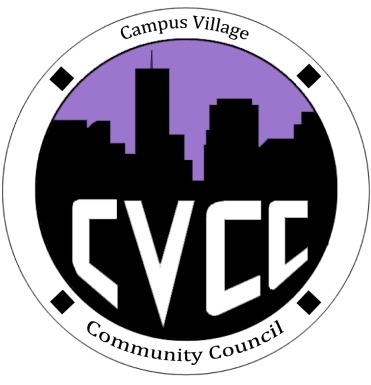 Community Council AgendaSunday, November 3, 2013Call to Order: Roll Call:PresidentVice-PresidentTreasurerSecretaryMarketing Coordinator Marketing RepresentativeIcebreaker-De’AndreUnfinished Business: November EventsTownhall Meeting: November 14th  at 5:30pmSet-up at 5pmQdoba Catering- Taco Bar (Around $300 for 30 people)Drinks- leftover soda, Gatorade tub with ice waterDoorknock ScheduleDecember EventsGrocery Bingo: December 5th at 9:00pmSet-up at 8:15pmCafeteriaNew Business:November EventsThanksgiving Lunch: November 28th  from 11am-1pmFood/Drinks?Budget UpdateFunding RequestsFrom the Floor:Advisor Remarks:Adjournment: 